        Taxicab	 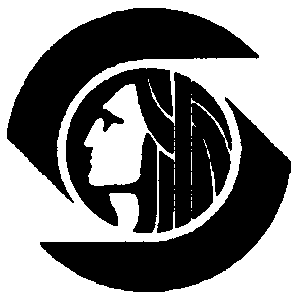        License 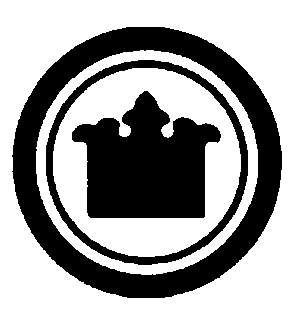     Application																	Application for:Change of Vehicle           License Renewal	                  Change of Number    Change of Owner           Change of Association    	        Change of Legal Name  Taxicab Name			    Taxicab Number	    City Business License Number					   Applicant Information     (list below)State Lic #   Sole Owner   Partnership   Corporation   L.L.C.    Name						                   NameAddress						        AddressTelephone	                Date of Birth	                  Telephone		      Date of BirthName                                                              Name  Address						        AddressTelephone		      Date of Birth                   Telephone                   Date of BirthHas your Seattle Taxicab/For-Hire license been revoked within the last 12 months? Yes NoDoes any officers/owners have and arrest record?Yes No       Are taxi rates filed? Yes NoHas officers/owner been fingerprinted? Yes No I certify that under penalty of perjury under the laws of the State of  that the foregoing is true and correct.Signature 									      Date 				 Taxi AssociationTaxi AssociationTaxi Association    Taxi Number      Taxi Number      Taxi Number  Taxi Plate NumbersTaxi Plate NumbersTaxi Plate NumbersTaxi Plate Numbers    Seattle    SeattleKing CountyKing CountyKing CountyYearMake  Make  Make  Model  Model  Model  VINTaxi AssociationTaxi AssociationTaxi Association    Taxi Number      Taxi Number      Taxi Number  Taxi Plate NumbersTaxi Plate NumbersTaxi Plate NumbersTaxi Plate Numbers    Seattle    SeattleKing CountyKing CountyKing CountyYearMake  Make  Make  Model  Model  Model  VINTaxi AssociationTaxi AssociationTaxi Association    Taxi Number      Taxi Number      Taxi Number  Taxi Plate NumbersTaxi Plate NumbersTaxi Plate NumbersTaxi Plate Numbers    Seattle    SeattleKing CountyKing CountyKing CountyYearMake  Make  Make  Model  Model  Model  VINTaxi AssociationTaxi AssociationTaxi Association    Taxi Number      Taxi Number      Taxi Number  Taxi Plate NumbersTaxi Plate NumbersTaxi Plate NumbersTaxi Plate Numbers    Seattle    SeattleKing CountyKing CountyKing CountyYearMake  Make  Make  Model  Model  Model  VINTaxi AssociationTaxi AssociationTaxi Association    Taxi Number      Taxi Number      Taxi Number  Taxi Plate NumbersTaxi Plate NumbersTaxi Plate NumbersTaxi Plate Numbers    Seattle    SeattleKing CountyKing CountyKing CountyYearMake  Make  Make  Model  Model  Model  VINTaxi AssociationTaxi AssociationTaxi Association    Taxi Number      Taxi Number      Taxi Number  Taxi Plate NumbersTaxi Plate NumbersTaxi Plate NumbersTaxi Plate Numbers    Seattle    SeattleKing CountyKing CountyKing CountyYearMake  Make  Make  Model  Model  Model  VINTaxi AssociationTaxi AssociationTaxi Association    Taxi Number      Taxi Number      Taxi Number  Taxi Plate NumbersTaxi Plate NumbersTaxi Plate NumbersTaxi Plate Numbers    Seattle    SeattleKing CountyKing CountyKing CountyYearMake  Make  Make  Model  Model  Model  VINTaxi AssociationTaxi AssociationTaxi Association    Taxi Number      Taxi Number      Taxi Number  Taxi Plate NumbersTaxi Plate NumbersTaxi Plate NumbersTaxi Plate Numbers    Seattle    SeattleKing CountyKing CountyKing CountyYearMake  Make  Make  Model  Model  Model  VIN